                  פרשת ויגש: סוד הפיוס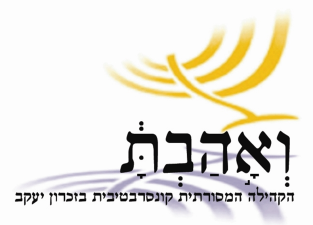                      הרב אלישע וולפיןחברים יקרים שלוםפיוס אמיתי בין אויבים אפשרי כשמתקיימים שני דברים (לפחות): 1. כשמישירים מבט אל הצד השני, ומוצאים בו דבר מה טוב - טוב אמיתי ואוטנטי, לא משהו מאולץ או מנומס. 2. כשמפנים מבט פנימה, וגם כאן, פוגשים שני דברים: א. את הטוב שבנו, ו.. ב. את הגורם החבוי בתוכנו שהצית את השנאה הגדולה לכתחילה. השנאה והכאב הגדולים ביותר נמצאים ביחסים בין אחים. לכן, גם השלום הגדול ביותר הוא בפיוס בין אחים. ספר בראשית מלא בסיפורי קרע ועוינות בין אח לאחיו, בין אחות לרעותה. אבל יש בו גם שני פיוסים גדולים, ואת הפיוסים הללו כדאי מאוד ללמוד ולהכיר, לשנן ולהפנים. הפיוס הראשון, בפרשת וישלח, הוא בין יעקב לאחיו התאום, עשו. הפיוס השני נמצא בתחילת הפרשה שלנו, בין יוסף ואחיו.  כל כך הרבה דם רע זרם בין יוסף ואחיו. כל כך הרבה קנאה, שנאה ואכזריות. עד שיהודה ניגש, ובכמה מילים של כנות יוצאת דופן, הוא ממיס את לבו של יוסף. מילים היוצאות מן הלב, נכנסות אל הלב. יהודה עושה זאת בכישרון יוצא דופן. זהו רגע שבו אני גאה להיקרא על שמו (יהודי). יוסף, שמהתל באחיו מזה כמה חודשים ומעמיד אותם במבחנים ובניסיונות שונים, פורץ בבכי, וחושף את זהותו בפניהם. הוא מוחל וסולח לאחיו ההמומים על כל מה שעוללו לו, לאביהם ולעצמם. יהודה פותח את הנאום שלו בפנייה ישירה אל יוסף, אבל לא נשאר שם. הוא מיד שב אל עצמו ופונה פנימה, אל הקרביים שלו עצמו. בהמשך הנאום הוא שוב פונה אל יוסף, ואז שוב פונה אל עצמו, וחוזר חלילה. רצוא ושוב - אל יוסף, ושוב אליו, שוב אל יוסף, ושוב, חזרה על עצמו. וכך נפתח נאומו של יהודה, וכך גם נפתחת הפרשה כלה (בראשית מ"ד, י"ח): וַיִּגַּשׁ אֵלָיו יְהוּדָה וַיֹּאמֶר: 'בִּי אֲדֹנִי! יְדַבֶּר נָא עַבְדְּךָ דָבָר בְּאׇזְנֵי אֲדֹנִי וְאַל יִחַר אַפְּךָ בְּעַבְדֶּךָ כִּי כָמוֹךָ כְּפַרְעֹה.…'. הנה הם, במשפט אחד, שני התנאים לפיוס. אין זה מפתיע שלבו הסגור של יוסף נפתח לרווחה:יהודה ניגש… לא דרך מתווכים, לא דרך שליחים ולא בעקיפין. הוא פונה אל יוסף, הוא מישיר אליו מבט, הוא מדבר אליו, אל אוזניו שלו, לא "לכל מאן דבעי". הוא גם מדבר בשבחו. ולא, זו לא חנופה, זו הכרה בכבודו וקבלה של מעמדו הרם של יוסף. יהודה מפנה אצבע אל עצמו: "בי אדני". הביטוי הזה, הוא החשוב ביותר בפרשה שלנו, ובמובן מסוים, אף בתורה כלה. "בי אדני".הביטוי "בי אדני" חוזר על עצמו בכמה וכמה מקומות בתנ"ך, והוא בדרך כלל מובן כ: "נשבע לך!", או בסלנג המקומי "באימא שלך!". אבל אני רוצה להציע אפשרות נוספת:כשהעניין נמצא בחוץ - כשהתשובות שלנו נמצאות מחוצה לנו, כשהאמת או האשמה נמצאות אי שם, אצל מישהו אחר - אז אין סיכוי לפיוס. הכניסה פנימה איננה עניין של חלוקה הוגנת של עוגת האשמה - קצת אנחנו וקצת אתה. הכניסה פנימה היא הכרה בכך שהאחריות כלה נמצאת אצלי, בי, בתוכי. "בי אדני", כלומר, האדנות נמצאת בתוכי. מה שאתה, אדני הנכבד, אמרת או עשית, הוא לא העניין, או ליתר דיוק, הוא העניין שלך. האחריות שלי היא על מה שקורה בי, בתוכי, בעולמי. אתה, יוסף, דרשת שנביא את אחינו הקטן. לא ברור לי מדוע ביקשת את הבקשה המוזרה הזאת, אבל זה עניינך וזו זכותך. אני, מבחינתי, ערב לילד הזה ואני ערב לשלומו של אבי הזקן. הבטחתי לאבא שאשיב אליו את בנימין בשלום. וזה כבר לגמרי ענייני. אני פונה אליך, כעת בעניין שלי, עניין האחריות והערבות שלי.יתרה מזו. "בי אדני", כלומר, המציאות היא ההשתקפות של עולמי הפנימי, של מעשיי בעבר ובהווה. אני פעם הפקרתי את אחד האחים שלי, וגרמתי בכך סבל נוראי, לעצמי, לאחיי ולאבי. אבל אני השתניתי. נשבעתי לעצמי שלעולם לא אעשה זאת שוב. זאת ועוד. "בי אדני": אדונָי - כלומר, אלוהיי - נמצא בי, בתוכי. אני יודע את זה היום. בכל אחד ובכל דבר נמצא האלוהי. אין דבר שאין בו את האלוהי. אני פונה אל האלוהי שבך מהאלוהי שבי. הקריאה לפנות פנימה, אל תוכנו, היא ההזמנה הקשה ביותר לאדם! היא נוגדת לחלוטין את כל מה שאנחנו יודעים, את כל מה שחינכו אותנו אליו, את כל כללי המשחק בעולמנו. המבט שלנו הוא תמיד החוצה. עינינו מביטות החוצה, אוזנינו קרויות החוצה, וכל תשומת ליבנו פונה מחוצה לנו. "בי אדני", היא קריאה להפנות את המבט, השמיעה, התחושה, ואת כל תשומת ליבנו פנימה. וזאת, תוך כדי פנייה גם החוצה ("ויגש אליו יהודה")! יהודה מציג כאן בשלות מופלאה. הוא יכול כבר לפגוש את המציאות החיצונית, הסובייקטיבית(!), להכיר בה ולכבד אותה ("כי כמוך כפרעה"), ובאותה עת להפנות את תשומת לבו פנימה, אל המציאות הפנימית - התחושות, הרגשות, המחשבות, הערכים - מציאות סובייקטיבית  לא פחות ולא יותר מזו החיצונית.עמדתו של יוסף כאן לא ממש חשובה. מסתבר שמספיק אם צד אחד ידע להביא את הבשלות הזאת, והמציאות כלה תשתנה. מספיק שצד אחד ידע להכיר, להוקיר ולכבד את האחר, את זה שמחוצה לו, ובה בעת להכיר, להוקיר ולכבד את עצמו, ואת עולמו הפנימי, וכבר הפיוס אפשרי.זו ההזמנה השבוע. היא מאתגרת יותר מכל הזמנה אחרת. והיא דורשת עבודה. לא, לא מספיק לקרוא דרשה בעניין ולהנהן בהסכמה. כי, כאמור, ההזמנה של יהודה מנוגדת לכל מה שלימדו אותנו. היא מנוגדת לתרבות שלנו. היא אפילו מנוגדת לחושים שלנו! היא דורשת חינוך עצמי מחדש. איכות הפנייה אל האחר, הלגשת של יהודה - to reach out, כמו שאומרים בלעז - נראית אחרת לגמרי כשתשומת הלב נטועה קודם כל, ובמקביל, "בי". בי אדני! שווה לא?שבת שלום,אלישע